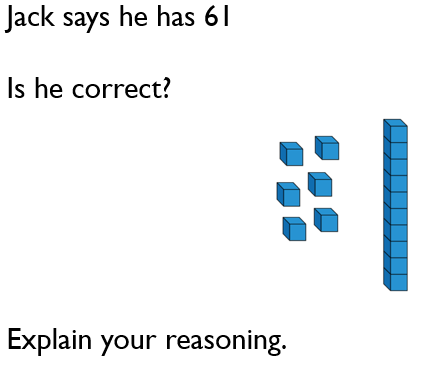 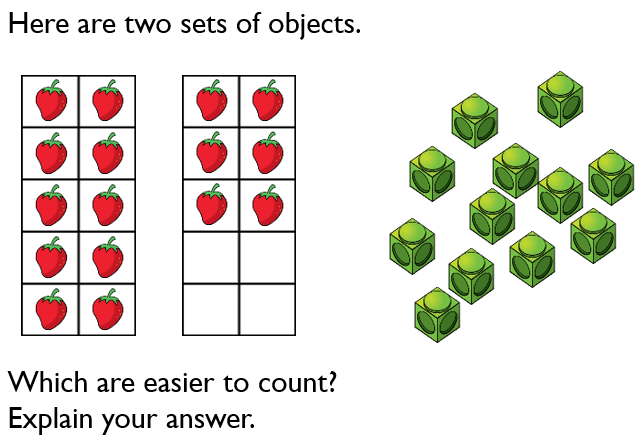 ReadRead and CopyCover and CopyCover and Copytableappleriddlelittlemultiplemiddlebottlewobble